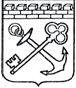 АДМИНИСТРАЦИЯ ЛЕНИНГРАДСКОЙ ОБЛАСТИКОМИТЕТ ЭКОНОМИЧЕСКОГО РАЗВИТИЯ И ИНВЕСТИЦИОННОЙ ДЕЯТЕЛЬНОСТИПРИКАЗ«____» ___________ 20___ года № ________________г. Санкт-ПетербургО внесении изменений в приказ Комитета экономического развития и инвестиционной деятельности Ленинградской области от 13 августа 2020 года № 30 «Об утверждении методики проведения процедур оценки регулирующего воздействия проектов нормативных правовых актов Ленинградской области, экспертизы нормативных правовых актов Ленинградской области и оценки фактического воздействия нормативных правовых актов Ленинградской области»В целях реализации постановления Правительства Ленинградской области от 23 апреля 2015 года № 124 «Об утверждении Порядка проведения процедур оценки регулирующего воздействия проектов нормативных правовых актов Ленинградской области и экспертизы нормативных правовых актов Ленинградской области» (далее – Порядок) и приведения нормативных правовых актов Комитета экономического развития и инвестиционной деятельности Ленинградской области в соответствие с действующим законодательством приказываю:1. Внести в приказ Комитета экономического развития и инвестиционной деятельности Ленинградской области от 13 августа 2020 года № 30 «Об утверждении Методики проведения процедур оценки регулирующего воздействия проектов нормативных правовых актов Ленинградской области, экспертизы нормативных правовых актов Ленинградской области и оценки фактического воздействия нормативных правовых актов Ленинградской области» изменения согласно приложению к настоящему приказу.2. Контроль за исполнением настоящего приказа возложить на первого заместителя председателя комитета экономического развития и инвестиционной деятельности Ленинградской области.ПРИЛОЖЕНИЕк приказу Комитетаэкономического развитияи инвестиционной деятельностиЛенинградской областиот __.__.2022 № __Изменения, которые вносятся в методику проведения процедур оценки регулирующего воздействия проектов нормативных правовых актов Ленинградской области, экспертизы нормативных правовых актов Ленинградской области и оценки фактического воздействия нормативных правовых актов Ленинградской областиВ абзаце четвертом пункта 1.3 слова «субъекты предпринимательской и инвестиционной деятельности» заменить словами «субъекты предпринимательской и иной экономической деятельности, инвестиционной деятельности».В пункте 1.4 слова «инвестиционной» заменить словами «иной экономической».Пункт 1.9 изложить в следующей редакции:«1.9. Предварительная оценка регулирующего воздействия проводится регулирующим органом на стадии подготовки проекта акта.Регулирующим органом проводится ОРВ проекта акта в случаях, если:а) проект акта устанавливает новые, изменяет или отменяет ранее предусмотренные нормативными правовыми актами Ленинградской области обязательные требования, связанные с осуществлением предпринимательской и иной экономической деятельности, оценка соблюдения которых осуществляется в рамках государственного контроля (надзора), привлечения к административной ответственности, предоставления лицензий и иных разрешений, аккредитации, оценки соответствия продукции, иных форм оценок и экспертиз (далее - обязательные требования);2) проект акта устанавливает новые, изменяет или отменяет ранее предусмотренные нормативными правовыми актами Ленинградской области обязанности и запреты для субъектов предпринимательской и инвестиционной деятельности;3) проект акта устанавливает, изменяет или отменяет ответственность за нарушение нормативных правовых актов Ленинградской области, затрагивающих вопросы осуществления предпринимательской и иной экономической деятельности.ОРВ проекта акта проводится регулирующим органом до направления на согласование в соответствии с Инструкцией по делопроизводству в органах исполнительной власти Ленинградской области.».В абзаце третьем пункта 2.1.4 слова «предпринимательской деятельности» заменить словами предпринимательской и иной экономической деятельности, инвестиционной деятельности».Пункт 2.2.3 изложить в следующей редакции:«2.2.3. Срок проведения публичного обсуждения проекта акта устанавливается с учетом степени регулирующего воздействия положений, содержащихся в проекте акта, со дня размещения уведомления о публичном обсуждении проекта акта на официальном сайте и составляет:не менее двенадцати рабочих дней - для проектов актов, имеющих высокую степень регулирующего воздействия, содержащих положения, устанавливающие новые обязанности, запреты и ограничения для субъектов предпринимательской и инвестиционной деятельности, устанавливающие ответственность за нарушение нормативных правовых актов Ленинградской области, затрагивающих вопросы осуществления предпринимательской и иной экономической деятельности, а также устанавливающие новые обязательные требования;не менее семи рабочих дней - для проектов актов, имеющих среднюю степень регулирующего воздействия, содержащих положения, изменяющие ранее предусмотренные нормативными правовыми актами Ленинградской области обязанности, запреты и ограничения для субъектов предпринимательской и инвестиционной деятельности, изменяющие ранее установленную ответственность за нарушение нормативных правовых актов Ленинградской области, затрагивающих вопросы осуществления предпринимательской и иной экономической деятельности, а также изменяющие ранее предусмотренные нормативными правовыми актами Ленинградской области обязательные требования;не менее пяти рабочих дней - для проектов актов, имеющих низкую степень регулирующего воздействия, отменяющих ранее установленную ответственность за нарушение нормативных правовых актов Ленинградской области, затрагивающих вопросы осуществления предпринимательской и иной экономической деятельности.».Пункт 2.2.4 изложить в следующей редакции:«2.2.4. В отношении проектов актов, направленных на приведение в соответствие с требованиями федерального законодательства и(или) областного законодательства, не предусматривающих введение или изменение обязательных требований, обязанностей и запретов для субъектов предпринимательской и инвестиционной деятельности, ответственности за нарушение нормативных правовых актов Ленинградской области, затрагивающих вопросы осуществления предпринимательской и иной экономической деятельности, регулирующий орган размещает проект акта и пояснительную записку к нему на официальном сайте и одновременно направляет их в уполномоченный орган для подготовки заключения об ОРВ проекта акта. Регулирующий орган обосновывает срок проведения публичного обсуждения с указанием норм федерального законодательства и(или) областного законодательства.».В абзаце третьем пункта 2.2.5 слова «предпринимательской деятельности» заменить словами «предпринимательской и иной экономической деятельности, инвестиционной деятельности».Абзацы пятый – седьмой пункта 3.3.2 изложить в следующей редакции:«а) высокая степень регулирующего воздействия – проект акта содержит положения, устанавливающие новые обязанности, запреты и ограничения для субъектов предпринимательской и инвестиционной деятельности, устанавливающие ответственность за нарушение нормативных правовых актов Ленинградской области, затрагивающих вопросы осуществления предпринимательской и иной экономической деятельности, а также устанавливающие новые обязательные требования;б) средняя степень регулирующего воздействия – проект акта содержит положения, изменяющие ранее предусмотренные нормативными правовыми актами Ленинградской области обязанности, запреты и ограничения для субъектов предпринимательской и инвестиционной деятельности, изменяющие ранее установленную ответственность за нарушение нормативных правовых актов Ленинградской области, затрагивающих вопросы осуществления предпринимательской и иной экономической деятельности, а также изменяющие ранее предусмотренные нормативными правовыми актами Ленинградской области обязательные требования;в) низкая степень регулирующего воздействия – проект акта отменяет ранее установленную ответственность за нарушение нормативных правовых актов Ленинградской области, затрагивающих вопросы осуществления предпринимательской и иной экономической деятельности.».Абзац первый пункта 4.4 после слов «круглых столов» дополнить словами «(в том числе в дистанционной форме с использованием системы видео-конференц-связи)».Пункт 5.2 изложить в следующей редакции:«5.2. Заключение об ОРВ проекта акта содержит выводы о соблюдении регулирующим органом порядка проведения ОРВ, о наличии либо отсутствии положений, вводящих избыточные обязательные требования, обязанности, запреты и ограничения для субъектов предпринимательской и иной экономической деятельности или способствующих их введению, а также положений, способствующих возникновению необоснованных расходов субъектов предпринимательской и иной экономической деятельности и областного бюджета Ленинградской области, о наличии либо отсутствии достаточного обоснования полученных регулирующим органом результатов ОРВ проекта акта.».Абзац второй пункта 5.10 изложить в следующей редакции:«Выявленные в проекте положения, вводящие избыточные обязательные требования, обязанности, запреты и ограничения для субъектов предпринимательской и иной экономической деятельности или способствующие их введению, а также положения, способствующие возникновению необоснованных расходов субъектов предпринимательской и иной экономической деятельности, областного бюджета Ленинградской области, перечисляются в заключении об ОРВ проекта акта.».В приложении 4 к Методике:пункт 1.2. изложить в следующей редакции:«1.2. Вид и наименование проекта акта».пункты 1.5, 1.6, 1.6.1, 1.6.2, 1.7  считать соответственно пунктами 1.4, 1.5, 1.5.1, 15.2, 1.6.13. В приложении 6 к Методике:в пункте 4 слова «субъекты предпринимательской и инвестиционной  деятельности» заменить словами «субъекты предпринимательской и иной экономической деятельности, инвестиционной деятельности»;в пункте 7:- в абзаце первом слова «инвестиционной» заменить словами «иной экономической»;- в абзаце четвертом слова «субъектов предпринимательской и инвестиционной деятельности» заменить словами «субъектов предпринимательской и иной экономической деятельности, инвестиционной деятельности»;- в абзацах пятом - седьмом слова «инвестиционной» заменить словами «иной экономической»;в пункте 8 слова «иной деятельности» заменить словами «иной экономической деятельности»;в абзацах первом, втором пункта 9 слова «инвестиционной» заменить словами «иной экономической».14. В приложении 8 к Методике слова «по результатам оценки регулирующего воздействия выявлено отсутствие положений, вводящих избыточные обязанности, запреты и ограничения для субъектов предпринимательской и инвестиционной деятельности или способствующих их введению, а также положений, приводящих к возникновению необоснованных расходов субъектов предпринимательской и инвестиционной деятельности, а также областного бюджета Ленинградской области, и установлено наличие достаточного обоснования решения проблемы предложенным способом регулирования» заменить словами «по результатам оценки регулирующего воздействия выявлено отсутствие положений, вводящих избыточные обязательные требования, обязанности, запреты и ограничения для субъектов предпринимательской и иной экономической деятельности или способствующих их введению, а также положений, способствующих возникновению необоснованных расходов субъектов предпринимательской и иной экономической деятельности и областного бюджета Ленинградской области».15. В приложении 9 к Методике слова «вывод о наличии либо отсутствии положений, вводящих избыточные обязанности, запреты и ограничения для субъектов предпринимательской и инвестиционной деятельности или способствующих их введению, а также положений, способствующих возникновению необоснованных расходов субъектов предпринимательской и инвестиционной деятельности, областного бюджета Ленинградской области» заменить словами «вывод о наличии либо отсутствии положений, вводящих избыточные обязательные требования, обязанности, запреты и ограничения для субъектов предпринимательской и иной экономической деятельности или способствующих их введению, а также положений, способствующих возникновению необоснованных расходов субъектов предпринимательской и иной экономической деятельности и областного бюджета Ленинградской области».Заместитель ПредседателяПравительства Ленинградской области - председатель комитета                                                                            Д.Ялов